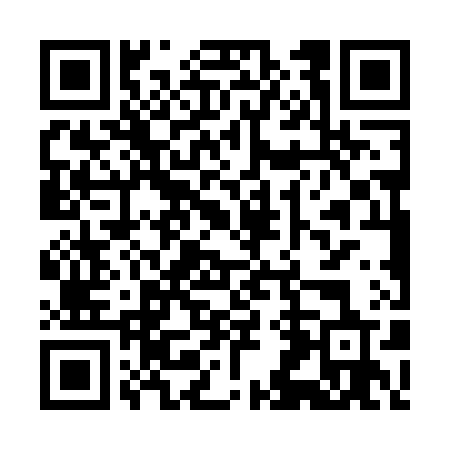 Ramadan times for Purkersdorf, AustriaMon 11 Mar 2024 - Wed 10 Apr 2024High Latitude Method: Angle Based RulePrayer Calculation Method: Muslim World LeagueAsar Calculation Method: ShafiPrayer times provided by https://www.salahtimes.comDateDayFajrSuhurSunriseDhuhrAsrIftarMaghribIsha11Mon4:324:326:1612:053:165:555:557:3312Tue4:304:306:1412:053:175:575:577:3513Wed4:284:286:1212:053:185:585:587:3614Thu4:264:266:1012:043:186:006:007:3815Fri4:234:236:0812:043:196:016:017:4016Sat4:214:216:0612:043:206:036:037:4117Sun4:194:196:0412:043:216:046:047:4318Mon4:174:176:0212:033:226:066:067:4419Tue4:144:146:0012:033:236:076:077:4620Wed4:124:125:5812:033:246:096:097:4821Thu4:104:105:5612:023:256:106:107:4922Fri4:084:085:5312:023:256:126:127:5123Sat4:054:055:5112:023:266:136:137:5324Sun4:034:035:4912:013:276:146:147:5525Mon4:014:015:4712:013:286:166:167:5626Tue3:583:585:4512:013:296:176:177:5827Wed3:563:565:4312:013:306:196:198:0028Thu3:533:535:4112:003:306:206:208:0229Fri3:513:515:3912:003:316:226:228:0330Sat3:493:495:3712:003:326:236:238:0531Sun4:464:466:3512:594:337:257:259:071Mon4:444:446:3312:594:337:267:269:092Tue4:414:416:3112:594:347:287:289:113Wed4:394:396:2912:584:357:297:299:124Thu4:364:366:2712:584:357:317:319:145Fri4:344:346:2512:584:367:327:329:166Sat4:314:316:2312:584:377:337:339:187Sun4:294:296:2112:574:387:357:359:208Mon4:264:266:1912:574:387:367:369:229Tue4:244:246:1712:574:397:387:389:2410Wed4:214:216:1512:574:407:397:399:26